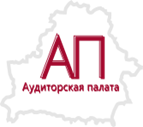 Перечень членов Аудиторской палатыпо состоянию на 01.12.2022I. Аудиторские организацииII. Аудиторы – индивидуальные предпринимателиIII. Физические лица№п/пРег. № записи в аудиторском реестреСокращенное наименование аудиторской организации110020ООО "АкмиАудит"210076ООО "АудитИнвестКонсалт"310068ООО "АУДИТОРСКО-КОНСАЛТИНГОВАЯ СЛУЖБА "АУДИКС"410027ООО "Акцентаудит-М"561008210066ООО «АБК Аудиториат»ООО "АСБ Консалт"710003ЗАО "Аудит-Эксперт"810029ООО "Аудит 3Д"910007ООО "Аудит 5Д ВК"1010008ООО "Аудит бухгалтерии и консультации"1110081ООО "Аудит и Право Плюс "1210018ООО "Аудит и управление"1310055ООО "АудитБизнесКонсалт"1410013ООО "АУДИТИНКОМ"1510040ООО "Аудитинформ"1610059ООО "АудитКомСервис"1710071ООО "АудитКонсалтинг"1810014ЗАО "АудитКонсульт"1910021ООО "Аудиторская экспертиза"2010023ООО "Аудиторский центр "Эрудит"2110042Частное предприятие "Аудиторское бюро"2210075ООО "АудитПлюс"2310080ООО "АудитТехГрупп"2410028ООО "Бизнес Ашуренс"2510056ООО "Бейкер Тилли Бел"2610074ООО "Белросаудит"2710032ООО "БелАудитАльянс"2810010ОДО "БелТОР-Аудит"2910002Частное предприятие "БизнесАудитСервис"3010019ООО "БизнесПрактик"3110016АОДО "БУХБИЗНЕСАУДИТ"3210067ООО "ВЕДАудит"3310060Частное предприятие "ВНЕШАУДИТ"3410043ОДО "ГлобалАудит"3510077 ООО "ГолдАудит"3610048ООО "Грант Торнтон"3710049ООО "Грант Торнтон Консалт"3810057ООО "ДИС-Аудит"3910017ООО "ИДЕИ И ЦИФРЫ"4010072ООО "Капитал-аудит"4110050ООО "КвалитетАудит"4210036ОДО "КлассАудит"4310038ООО "Кэпт"4410041ООО "МАиС Консалт Белстрой"4510004ЗАО "МастерАудит и Консультации"4610079ООО "Мир аудита"4710034ООО "Могилевская аудиторская компания"4810053ОДО "НемигаАудит"4910064ООО "Партнераудит"5010054ООО "ПиК-аудит"5110022СООО "Правильная компания"5210065Унитарное предприятие по оказанию услуг "АйКьюТи Эшуранс"5310006ООО "Приватаудит"5410031ОДО "ПриватКонсалт"5510015ОДО "ПРОМАУДИТ"5610063ОДО "ПрофАудитКонсалт"5710062ООО "Регион Аудит"5810044ООО "РеджисКонсалт"5910012ООО "Даксин Глобал Бел"6010069ООО "ФБК - Бел"6110047ООО "ФинЭкспертиза-Бел Аудит"6210058ООО "Фирма "Могилеваудит"6310005ОДО "Фораудит"6410037УП "ЭвертонАудит"6510051ООО "Б1 Аудиторские услуги"6610009ООО "Юнион-Аудит"6710030ООО "Юрисаудит"6810001ООО "ЮЭйчУай БизнесКоллегия"№п/пРег. № записи в аудиторском реестреФамилия, собственное имя, отчество122202Абрамович Елена Леонидовна221173Адуцкевич Наталья Евгеньевна32108аАжевская Татьяна Евгеньевна420158Акулич Валентина Болеславовна520710Андреева Юлия Евгеньевна621593Андриенко Светлана Николаевна720670Андрухович Ольга Ивановна821247Аникейчик Олег Александрович920364Анищенко Юрий Степанович1021541Артёмчик Татьяна Александровна1121249Асаенок Любовь Иосифовна1220829Атрасевич Ольга Викторовна1320872Бабына Владимир Филиппович1420004Базавова Татьяна Анатольевна1521023Балабан Анатолий Владимирович1621934Басуматорова Татьяна Алексеевна1720941Бахмачев Василий Андреевич1820875Беликова Елена Геннадьевна1921754Белодед Татьяна Витальевна2020358Белошевская Екатерина Владимировна2121153Белясова Татьяна Николаевна2221970Березка Ирина Анатольевна2321113Бигасова Наталья Владимировна2421672Бижако Юлия Витальевна2520221Богданович Ирина Александровна2621203Бордюжа Роман Игоревич2721801Борисенко Елена Валерьевна2821945Борисенко Наталья Валерьевна2920833Бородина Ольга Петровна3020978Бородун Елена Вениаминовна3122114Бочаренко Анна Олеговна3220427Боярко Александр Анисимович3321815Брехунцов Игорь Петрович3420979Бугаев Александр Владимирович3521175Буевич Анна Викторовна3621464Бузовская Татьяна Павловна3721485Бурдюк Олег Алексеевич3820834Буячик Екатерина Алексеевна3920980Васильева Елена Ивановна4020370Вилюха Иван Яковлевич4120947Волкова Вера Ивановна4220013Волкова Светлана Анатольевна4320014Володина Ирина Францевна4421790Галко Виталий Александрович4521128Гапанович Александр Григорьевич4620949Герасименко Валентина Анатольевна4721803Герасимович Татьяна Леонидовна4821545Глушёнок Светлана Ильинична4920376Головач Леонид Евгеньевич5021304Горянская Елена Александровна5120577Гракович Елена Владимировна5220377Григорьева Светлана Владимировна5320448Гринкевич Ольга Петровна5420580Грицук Михаил Алексеевич5521958Грищенко Алеся Сергеевна5620229Гуленкова Татьяна Николаевна5721281Гурская Майя Михайловна5820020Двараковский Александр Иванович5920024Дешук Наталия Михайловна6021692Дружинина Евгения Олеговна6121903Дубовец Ольга Валерьевна6221277Дубовская Светлана Николаевна6320233Дырдина Ольга Викторовна6421878Ермакова Наталия Викторовна6520234Ерохов Владимир Петрович6621360Жданович Татьяна Викторовна6721694Жилинская Татьяна Андреевна6821433Жук Александр Леонидович6920236Журова Татьяна Леонидовна7020512Забавская Ирина Петровна7120718Завадская Ирина Иосифовна7220800Загребина Ирина Павловна7320032Заяц Нина Александровна7421634Зинкевич Ольга Геннадьевна7520955Зубаревич Елена Валерьевна7621635Зубрицкая Наталья Брониславовна7722124Зюзюкин Борис Александрович7821180Ивашко Наталия Иосифовна7920592Илькевич Ольга Николаевна8020036Исакович Ирина Семеновна8120892Казарина Любовь Александровна8221435Казачек Александра Владимировна8321614Каленкевич Лилия Николаевна8421548Калинина Ольга Викторовна8521503Капанец Светлана Владимировна8620893Карнеенко Тамара Степановна8720090Карпович Оксана Григорьевна8820125Квасова Лариса Генриховна8921677Кезикова-Никольская Елена Евгеньевна9021308Киселева Елена Николаевна9121864Клавдиева Инна Васильевна9220519Клименкова Татьяна Даниловна9320127Клинцова Галина Ильинична9420039Клышко Сергей Николаевич9520989Коваль Зинаида Петровна9620724Козлюк Елена Ивановна9720990Колесник Наталья Леонидовна9820432Колесникова Регина Степановна9922076Комик Алина Александровна10021052Кондакова Наталья Михайловна10120847Кондратенко Александр Анатольевич10221279Коняева Людмила Васильевна10321453Копть Владимир Федорович10421521Корецкая Татьяна Евгеньевна10520387Коржов Константин Константинович10620689Корзюк Людмила Францевна10720802Коробко Елена Владимировна10821053Королевич Татьяна Алексеевна10921233Корсак Людмила Трофимовна11020247Корсун Сергей Владимирович11121729Костюченко Вероника Витальевна11221106Кравец Нина Анатольевна11322164Кравчук Вероника Владимировна11421883Кренть Елена Михайловна11521454Кривенков Олег Борисович11621624Крук Александр Валентинович11721948Крылова Лидия Алексеевна11821773Кудерко Владимир Николаевич11921893Кудина Наталья Алексеевна12020692Кузьменок Валерий Иванович12120181Кузьмина Ирина Александровна12220728Кулак Сергей Иванович12320322Кулешова Татьяна Ивановна12420134Кулинич Ирина Ивановна12520804Купченя Инна Петровна12621183Курилова Ольга Николаевна12721489Кухаревич Андрей Константинович12821284Лапикова Тамара Федоровна12920117Ларионова Жанна Михайловна13020183Латышок Анна Федоровна13121399Латышок Татьяна Ивановна13220326Липский Николай Владимирович13321597Лис Сергей Аркадьевич13420609Лисовская Татьяна Николаевна13521519Литвинова Алла Анатольевна13620996Логунова Снежана Викторовна13720299Лукьянова Ирина Аркадьевна13821059Лялюк Людмила Тимофеевна13920136Макарова Наталья Викторовна14020049Малайчук Иван Михайлович14121535Мартинкевич Александра Александровна14220733Марченко Светлана Григорьевна14320908Масько Ирина Васильевна14421122Матус Елена Геннадьевна14521331Медведева Татьяна Ивановна14620138Мельниченко Ольга Владимировна14721000Метелёва Светлана Васильевна14820139Мижевич Тамара Михайловна14920913Минько Элина Геннадьевна15022066Митрахович Татьяна Петровна15121001Михайлов Сергей Александрович15221185Мишкель Татьяна Дмитриевна15320055Могучая Наталья Дмитриевна15420665Молчанова Валентина Юлиановна15520760Мяделец Наталья Николаевна15620616Навроцкая Ирина Леонидовна15720617Нагибович Марина Львовна15821003Налецкая Ирина Сергеевна15920618Наркович Людмила Анатольевна16020057Недень Наталья Алексеевна16121653Нерода Константин Леонидович16221940Нехай Наталья Евгеньевна16320734Нехай Валентина Викторовна16420260Николаева Ольга Петровна16521735Новикова Елена Викторовна16621332Носуль Василий Васильевич16721451Овсяникова Марина Георгиевна16820853Ожеховская Елена Ричердовна16920619Олешкевич Вера Александровна17020697Панова Елена Анатольевна17121795Папковская Мария Анатольевна17221383Патракова Татьяна Харлампиевна17321070Пашукевич Александр Викторович17421239Петруша Виктория Леонидовна17520060Пеховская Елена Николаевна17620480Позняк Татьяна Викторовна17720062Позняков Александр Васильевич17820814Прокопик Анна Петровна17921074Проскалович Татьяна Михайловна18020300Процкая Елена Павловна18121764Пунько Андрей Петрович18221188Путрина Елена Александровна18321385Пушкарь Марина Иосифовна18420196Пыко Александр Романович18522188Ракецкая Ольга Аркадьевна18620483Роговец Елена Болеславовна18721823Рудая Кристина Александровна18821899Русакова Елена Вячеславовна18920626Русинович Валентин Степанович19020066Руцкой Эрнест Александрович19121007Савина Данута Иосифовна19221718Сайчук Пётр Петрович19320622Самосюк Сергей Викторович19420407Самусевич Игорь Николаевич19520969Самусик Татьяна Федоровна19621680Санько Сергей Иосифович19721009Саркисов Владимир Варжанович19820408Сафронова Анжелика Константиновна19920343Сачишина Елена Владимировна20020699Свидунович Светлана Андреевна20120630Семенкович Николай Николаевич20220629Семенкович Светлана Владимировна20321421Силла Ольга Витальевна20421166Синица Людмила Максимовна20521422Синцова Екатерина Сергеевна20622095Синянская Светлана Дмитриевна20721797Скорик Елена Сергеевна20820817Смоленчук Сергей Михайлович20921293Советкина Елена Георгиевна21021830Соколова Наталья Мечиславовна21120146Солдатова Светлана Ивановна21220548Соловей Юрий Александрович21320818Сорока Тамара Аркадьевна21421809Сосновская Наталья Владимировна21520213Старовойтова Дина Ивановна21620199Старченко Григорий Харитонович21721294Статкевич Виктор Геннадьевич21821386Сухов Николай Матвеевич21921219Суходолова Светлана Викторовна22021387Тарасюк Елена Станиславовна22121115Татарицкая Марина Владимировна22220417Таяновский Николай Николаевич22321765Тельпук Александр Петрович22421015Терешко Татьяна Петровна22520550Тесленко Юрий Алексеевич22620819Тур Людмила Васильевна22720201Удот Зинаида Викторовна22820101Ульчик Валерий Константинович22920077Фалько Марина Николаевна23021168Фесина Светлана Викторовна23121355Филимонова Ольга Алексеевна23220202Филиппович Елена Сергеевна23321627Фоминова Анжела Валериевна23420866Фоминых Мария Михайловна23521423Фомченко Ольга Владимировна23620934Хадасевич Людмила Николаевна23720203Ханкевич Владимир Константинович23821704Харисова Валентина Павловна23920150Хващевская Наталья Валерьевна24021090Хмурчик Людмила Степановна24121992Хоружая Анна Михайловна24221373Худницкая Ольга Леонидовна24320103Чалова Елена Александровна24421389Чаплинская Елена Владимировна24520079Чёмина Лилия Александровна24620281Шабайкович Олег Анатольевич24720646Шаграй Владимир Константинович24821095Шек Тамара Ивановна24920153Шелудякова Светлана Александровна25021645Шельманова Ольга Владимировна25121480Шершунович Наталья Аркадьевна25220559Шивилько Елена Николаевна25321170Ширкина Марианна Павловна25421539Шишов Александр Евгеньевич25521342Шкор Татьяна Петровна25620207Шнигир Ирина Владимировна25721812Шорец Татьяна Викторовна25821687Шульгин Владимир Викторович25920938Шумовец Николай Николаевич26021427Щукина Елена Григорьевна26121110Юрусова Валентина Владимировна26220870Ягельницкий Валентин Зигмундович26320085Якимович Тамара Алексеевна26421462Ярошевич Иван Валерьевич№п/пНомер квалификационного аттестата аудитораФамилия, собственное имя, отчествоДополнительные сведения11021Антипова Анна ВасильевнаЧленство приостановлено с 04.11.22 2577Брит Владимир Евгеньевич32437Вайчульс Ирина Николаевна4961Войтко Виктор Викторович5120Говейко Сергей Николаевич6–Зайцев Геннадий ИвановичЧленство приостановлено с 04.11.227300Кашина Лариса Николаевна81620Кириленко Ольга АлександровнаЧленство приостановлено с 04.11.2291468Ковриго Александр Павлович1043Корякина Галина Александровна11610Кулаженко Лариса ИвановнаЧленство приостановлено с 04.11.22121250Курцман Оксана Михайловна131312Лагун Ольга ГеннадьевнаЧленство приостановлено с 04.11.22141762Ленчик Наталья Григорьевна151738Лис Эдуард Францевич161464Лукашевич Алексей ЭдуардовичЧленство приостановлено с 04.11.22171401Мазура Ирина Степановна182261Малейко Татьяна Леонидовна191313Машкей Елена Александровна201516Побединская Ольга Константиновна212626Полегошко Ирина Николаевна222230Рейдо Дмитрий Васильевич23746Савицкая Татьяна Григорьевна241023Самкова Алина Сазоновна252012Сарело Анна Петровна26–Смунева Ирина ВладимировнаЧленство приостановлено с 04.11.22271663Старовойтова Надежда Владимировна281939Собалевский Сергей Александрович292155Степанькова Наталья НиколаевнаЧленство приостановлено с 04.11.22301633Тарновская Наталья Юзиковна31217Циманович Татьяна Александровна32562Цыдик Алиция Вэнантовна33753Шапорова Марина ИвановнаЧленство приостановлено с 04.11.22341707Шибанова Светлана Владимировна35749Щелкунова Любовь Васильевна361967Ягур Елена Владимировна